Kraków, dn. ………………………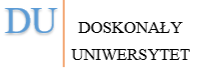 Imię i nazwisko: ……………………...			nr albumu: ……………………….Wydział: ……………………………...			rok akademicki: ………………….Kierunek: ……………………………..OświadczenieOświadczam, że wypełniłem/wypełniłam wszystkie obowiązki wynikające z regulaminów form wsparcia w ramach projektu Doskonały Uniwersytet – zintegrowany program rozwoju UJ, w których brałem/brałam udział, w szczególności polegające na dostarczeniu dokumentów 
i złożeniu oświadczeń wymaganych regulaminami.………………………………..podpis studentaPotwierdzam wypełnienie przez studenta wszystkich obowiązków wskazanych w ww. oświadczeniu.………………………………..Kierownik Projektu